First Name of Application CV No 1641150Whatsapp Mobile: +971504753686 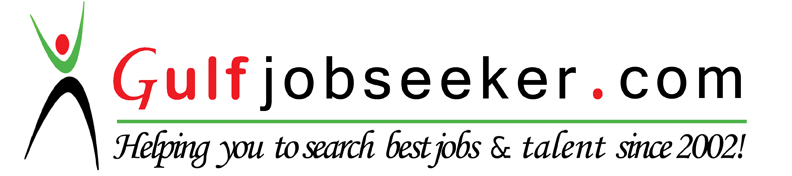 To get contact details of this candidate Purchase our CV Database Access on this link.http://www.gulfjobseeker.com/employer/services/buycvdatabase.php PERSONAL SUMMARYWell presented with exceptional customer service skills, and the ability to provide an effective reception and switchboard service. Experienced in working under pressure in a quick paced fast moving environment and able to receive guests on arrival in a friendly, helpful and approachable manner.

Able to be a integral member of a administrative and clerical team, and can follow instructions and also have a willingness to learn. Currently looking for a suitable receptionist position with a progressive company.WORK EXPERIENCERECEPTIONIST  (2015 March to 2016 January)
Megha Creations :
Working within a reception environment providing a telephone answering, admin and reception service as well as organising the post, welcoming visitors and providing hospitality towards guests and clients.

Duties: 
Answering all incoming calls / emails and re-routing them to relevant parties.  Meeting and greeting visitors ensuring they are signed in and inducted.  Opening, distributing, collecting and taking the post.  General administration duties, photocopying, filing etc.  Dealing with any enquiries at the reception.  Data entry onto internal systems.  Reporting any problems to the office manager. Dealing with car park requests and hospitality requirements.  Ensuring that the reception area is tidy and clutter free.  Monitoring stationary stock and reordering when required.Operating a computer system and switchboard.KEY SKILLS AND COMPETENCIES Excellent telephone manner. Can offer a warm & friendly greeting to visitors. Smart, presentable appearance.  Ensuring a efficient running and operation of the Reception Desk.  Good organisation and prioritisation skills.  Self motivated, proactive & hardworking.  Ability to listen and anticipate. Fully aware of all Health & safety legislation relating to office work.  Experience of arranging month end invoicing on the SAGE System.  Good IT skills Word, Excel, Email and Internet.  Accept and adhere to the need for strict confidentiality.AREAS OF EXPERTISEKeyboard skills Office softwareAdministration Reception skills Equal opportunities Filing systemsOTHER SOFTWARE SKILLSMicrosoft office tools (word, excel, powerpoint)Adobe PageMakerAdobe IndesignAdobe IllustratorAdobePhotoshopAdobe PremiereAdobe DreamweaverSound forge	.PROFESSIONAL SKILLSMultimedia and CommunicationCan Speak  English, Malayalam and TamilPERSONAL SKILLSEnthusiastic Communication skills Superb customer service PunctualPERSONAL DETAILS
Marital Status	: MarriedNationality		: IndianDate of Birth	: 02.10.1994EDUCATIONAL QUALIFICATION
Bachelors Degree (Bachelor of Multimedia and Communication)Higher Secondary Education (Science)Secondary Education (NIOS)